Prot. N°Al docente  prof. Oggetto: assegnazione fondi ex c. 126 art. 1 L. 13 LUGLIO 2015 N. 107 per la valorizzazione del merito del personale docente IL DIRIGENTE SCOLASTICOVista la L. 13 luglio 2015 n. 107 Riforma del sistema nazionale di istruzione e formazione e delega per il riordino delle disposizioni legislative vigenti, in particolare gli artt.1 cc. 166 ss.; VISTA LA Nota MIUR 1804 del 19-04-2016 Bonus personale docente art. 1 c. 126 e sgg. L. 13 luglio 2015 n. 107; TENUTO CONTO dei criteri individuati dal comitato di valutazione con nota prot. 3040 del 08/04/2016; VISTO il Piano triennale dell’Offerta formativa; VISTO il Piano di Miglioramento; CONSIDERATO, in particolare, che il docente in indirizzo risulta avere evidenze per l’accesso ai fondi per la valorizzazione del merito secondo i criteri individuati dal Comitato di valutazione; PRESO ATTO che il docente non ha avuto in corso d’anno sanzioni disciplinari e ha mantenuto un comportamento corretto e collaborativo nella comunità scolastica; VISTA la nota MIUR prot.8546 DEL 9 GIUGNO 2016 di assegnazione dei fondi all’ISIS d. Crespi di Busto A.ASSEGNA Al Prof. la somma di euro                          Lordo  Stato quale bonus per la valorizzazione del merito. Tale somma è stata determinata assegnando un’unità di valore a ciascun criterio in cui per il docente sono state riscontrate evidenze, nell’a.s. 2015/2016, per accedere ai fondi assegnati ex L. 107/2015. Nello specifico, l’operato della S.V. , a seguito di valutazione da parte del Dirigente Scolastico, ha trovato corrispondenza maggioritaria in almeno due delle tre aree cui afferiscono i  criteri individuati dal Comitato di Valutazione, come da specifica scheda di posizionamento prot. N° 5909 C14 del 18 agosto 2016.Il Dirigente ScolasticoProf.ssa Cristina Boracchi          Firma autografa sostituita a mezzo stampa,                                                                                              		         ai sensi dell’art. 3, comma 2 d.lgs n. 39/1993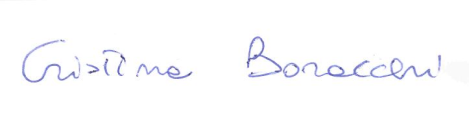 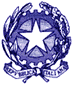 ISTITUTO DI ISTRUZIONE SECONDARIA  “DANIELE CRESPI” Liceo Internazionale Classico e  Linguistico VAPC02701R Liceo delle Scienze Umane VAPM027011Via G. Carducci 4 – 21052 BUSTO ARSIZIO (VA) www.liceocrespi.it-Tel. 0331 633256 - Fax 0331 674770 - E-mail: lccrespi@tin.itC.F. 81009350125 – Cod.Min. VAIS02700D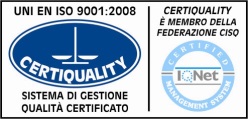 CertINT® 2012